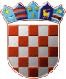 REPUBLIKA HRVATSKA VARAŽDINSKA ŽUPANIJA OPĆINA SVETI ILIJAPRORAČUNOPĆI DIOSAŽETAK RAČUNA PRIHODA I RASHODASAŽETAK RAČUNA FINANCIRANJANETO FINANCIRANJE0,00150.500,00150.500,00	168.000,00	168.000,000,00 *	1.133.942,25 *	1.133.942,25 *	1.265.796,00 *	1.265.796,00 *PRENESENI VIŠAK ILI PRENESENI MANJAK I VIŠEGODIŠNJI PLAN URAVNOTEŽENJA* Napomena: iznosi u kunama utvrđeni su po pravilima za preračunavanje i zaokruživanje, uz primjenu fiksnog tečaja konverzije (1 EUR = 7,53450 kuna)RAČUN PRIHODA I RASHODA61	Prihodi od poreza0,001.846.850,002.045.664,00	2.200.000,00	2.300.000,0011	Opći prihodi i primici0,00	1.846.850,002.045.664,002.200.000,00	2.300.000,00Pomoći iz inozemstva i od subjekata unutar općeg proračuna0,00651.382,511.126.301,00	1.060.000,00	1.110.000,0043	Ostali prihodi za posebne namjene0,00	23.000,0010.000,0010.000,00	10.000,0052	Ostale pomoći0,00	411.220,001.074.301,001.050.000,00	1.100.000,00Prihodi od imovine0,0033.364,0037.514,00	37.950,00	37.950,0031	Vlastiti prihodi0,00	414,00814,00850,00	850,0043	Ostali prihodi za posebne namjene0,00	32.650,0035.600,0036.000,00	36.000,00Prihodi od upravnih i administrativnih pristojbi, pristojbi po posebnim propisima i naknada0,00519.940,00366.200,00	368.000,00	368.000,0031	Vlastiti prihodi0,00	207.175,00250.500,00260.000,00	260.000,0071	Prihodi od prodaje ili zamjene nefinancijske imovine i naknade s naslova osiguranja0,00	1.500,002.500,003.000,00	3.000,00Prihodi od prodaje proizvoda i robe te pruženih usluga i prihodi od donacija0,0047.000,0052.500,00	55.000,00	20.000,0061	Donacije0,00	37.500,0038.500,0040.000,00	4.000,00Prihodi iz nadležnog proračuna i od HZZO-a temeljem ugovornih obveza0,00161.126,78198.966,00	200.000,00	200.000,00Kazne, upravne mjere i ostali prihodi0,003.000,003.000,00	4.000,00	4.000,0011	Opći prihodi i primici0,00	1.500,001.500,002.000,00	2.000,0071	Prihodi od prodaje neproizvedene dugotrajne imovine0,005.000,005.000,00	5.000,00	5.000,00dugotrajne imovine41	Rashodi za nabavu neproizvedene dugotrajne imovine0,00343.600,00347.500,00	312.000,00	312.000,00Rashodi prema funkcijskoj klasifikaciji011013016Izvršna i zakonodavna tijela, financijski i fiskalni poslovi, vanjski posloviOpće uslugeOpće javne usluge koje nisu drugdje svrstane0,00	146.264,000,00	350.601,000,00	102.450,00145.400,00	145.000,00	136.000,00416.540,00	413.000,00	413.000,0093.500,00	80.000,00	80.000,00032036Usluge protupožarne zaštiteRashodi za javni red i sigurnost koji nisu drugdje svrstani0,00	56.506,000,00	400,0069.000,00	0,00	0,00500,00	0,00	0,00042043045046047049Poljoprivreda, šumarstvo, ribarstvo ilovGorivo i energija Promet Komunikacije Ostale industrijeEkonomski poslovi koji nisu drugdje svrstani0,00	2.258,000,00	26.600,000,00	293.400,000,00	4.000,000,00	5.310,000,00	161.077,004.500,00	0,00	0,0027.000,00	27.000,00	27.000,00390.000,00	368.000,00	368.000,000,00	0,00	0,006.000,00	0,00	0,00166.650,00	131.000,00	131.000,00051052056Gospodarenje otpadomGospodarenje otpadnim vodamaPoslovi i usluge zaštite okoliša koji nisu drugdje svrstani0,00	66.205,000,00	121.300,000,00	16.000,0066.155,00	66.000,00	66.000,00251.000,00	251.000,00	251.000,0020.000,00	15.000,00	15.000,00061062063064Razvoj stanovanjaRazvoj zajednice Opskrba vodom Ulična rasvjeta0,00	265.000,000,00	671.281,000,00	6.600,000,00	85.490,00315.000,00	315.000,00	315.000,00779.000,00	671.000,00	671.000,005.000,00	5.000,00	5.000,0090.000,00	85.000,00	85.000,00081082084086Službe rekreacije i sportaSlužbe kultureReligijske i druge službe zajedniceRashodi za rekreaciju, kulturu i religiju koji nisu drugdje svrstani0,00	34.000,000,00	19.000,000,00	10.636,000,00	14.400,0040.000,00	0,00	0,0022.000,00	0,00	0,00102.000,00	0,00	0,0017.000,00	0,00	0,00091094Predškolsko i osnovno obrazovanjeVisoka naobrazba0,00	743.456,780,00	17.264,00874.800,00	470.900,00	470.900,0018.000,00	0,00	0,00Rashodi prema izvorima financiranja11	Opći prihodi i primici0,00	1.690.080,271.914.630,00	1.064.500,00	1.055.500,0031	Vlastiti prihodi0,00	217.089,00263.314,00	283.400,00	283.400,00Prihodi od spomeničke renteOstali prihodi za posebne namjene0,00	150,000,00	368.415,00100,00	0,00	0,00150.300,00	171.000,00	171.000,00Pomoći EUOstale pomoći0,00	44.162,510,00	411.220,0042.000,00	100.000,00	100.000,001.074.301,00	1.092.000,00	1.092.000,0061	Donacije0,00	37.500,0038.500,00	42.000,00	42.000,0071	Prihodi od prodaje ili zamjene nefinancijske imovine i naknade s naslova osiguranja0,00	37.700,0038.750,00	0,00	0,0081	Namjenski primici od zaduživanja0,00	463.000,00463.000,00	290.000,00	290.000,00Ukupno rashodi0,003.269.316,783.984.895,00	3.042.900,00	3.033.900,00RAČUN FINANCIRANJA54	Izdaci za otplatu glavnice primljenih kredita i zajmova0,00312.500,00312.500,00	295.000,00	295.000,00Ukupno izdaci0,00312.500,00312.500,00	295.000,00	295.000,00POSEBNI DIO11	Opći prihodi i primici0,00	26.264,0028.400,0028.000,00	28.000,0011	Opći prihodi i primici0,00	2.000,002.000,002.000,00	2.000,0011	Opći prihodi i primici0,00	40.000,0040.000,0040.000,00	40.000,0011	Opći prihodi i primici0,00	1.000,001.000,001.000,00	1.000,0011	Opći prihodi i primici0,00	81.751,0098.470,0099.500,00	99.500,0011	Opći prihodi i primici0,00	5.000,007.000,007.000,00	7.000,0011	Opći prihodi i primici0,00	9.800,0012.500,0010.000,00	10.000,0011	Opći prihodi i primici0,00	312.500,00312.500,00295.000,00	295.000,0011	Opći prihodi i primici0,00	6.500,006.500,005.000,00	5.000,0011	Opći prihodi i primici0,00	27.000,0065.500,0065.000,00	65.000,0081	Namjenski primici od zaduživanja0,00	40.000,0025.431,000,00	0,0043	Ostali prihodi za posebne namjene0,00	22.599,000,000,00	0,0043	Ostali prihodi za posebne namjene0,00	58.945,0047.000,0055.000,00	55.000,0052	Ostale pomoći0,00	26.545,0030.000,0030.000,00	30.000,0061	Donacije0,00	0,001.982,000,00	0,0043	Ostali prihodi za posebne namjene0,00	7.300,00500,000,00	0,0011	Opći prihodi i primici0,00	13.000,0013.000,000,00	0,0011	Opći prihodi i primici0,00	46.705,0046.655,0046.000,00	46.000,0081	Namjenski primici od zaduživanja0,00	250.000,00250.000,00250.000,00	250.000,0071	Prihodi od prodaje ili zamjene nefinancijske imovine i naknade s naslova osiguranja0,00	24.798,0011.500,000,00	0,0052	Ostale pomoći0,00	28.000,0010.000,0010.000,00	10.000,0011	Opći prihodi i primici0,00	155.000,00206.188,490,00	0,0011	Opći prihodi i primici0,00	27.000,000,000,00	0,0011	Opći prihodi i primici0,00	10.000,000,000,00	0,0011	Opći prihodi i primici0,00	500,001.000,001.000,00	1.000,0081	Namjenski primici od zaduživanja0,00	1.218,001.218,000,00	0,0052	Ostale pomoći0,00	5.001,0010.001,000,00	0,0011	Opći prihodi i primici0,00	0,0016.819,0050.000,00	50.000,0011	Opći prihodi i primici0,00	0,0015.000,000,00	0,0052	Ostale pomoći0,00	0,0066.000,000,00	0,0011	Opći prihodi i primici0,00	664,001.000,000,00	0,0011	Opći prihodi i primici0,00	17.500,000,000,00	0,0011	Opći prihodi i primici0,00	5.300,005.500,000,00	0,0011	Opći prihodi i primici0,00	2.627,003.000,000,00	0,0011	Opći prihodi i primici0,00	17.264,0018.000,000,00	0,0081	Namjenski primici od zaduživanja0,00	33.181,000,000,00	0,0011	Opći prihodi i primici0,00	400,00500,000,00	0,0011	Opći prihodi i primici0,00	3.500,003.500,000,00	0,0011	Opći prihodi i primici0,00	1.593,001.500,000,00	0,00Ukupno rashodi i izdaci0,003.581.816,784.297.395,00	3.337.900,00	3.328.900,00Ekonomska klasifikacijaIzvršenje 2022.Proračun za 2023.Plan 2024.Projekcija za 2025.Projekcija za 2026.1234567PRIHODI UKUPNO0,003.298.863,293.866.395,003.964.950,004.079.950,00PRIHODI UKUPNO0,00 *24.855.285,46 *29.131.353,13 *29.873.915,78 *30.740.383,28 *6	Prihodi poslovanja0,003.262.663,293.830.145,003.924.950,004.039.950,000,00 *24.582.536,56 *28.858.227,50 *29.572.535,78 *30.439.003,28 *7	Prihodi od prodaje nefinancijske0,0036.200,0036.250,0040.000,0040.000,00imovine0,00 *272.748,90 *273.125,63 *301.380,00 *301.380,00 *RASHODI UKUPNO0,003.269.316,783.984.895,003.042.900,003.033.900,000,00 *24.632.667,28 *30.024.191,38 *22.926.730,05 *22.858.919,55 *3	Rashodi poslovanja0,001.956.251,782.437.595,001.696.400,001.687.400,000,00 *14.739.379,04 *18.366.059,53 *12.781.525,80 *12.713.715,30 *4	Rashodi za nabavu nefinancijske0,001.313.065,001.547.300,001.346.500,001.346.500,00imovine0,00 *9.893.288,24 *11.658.131,85 *10.145.204,25 *10.145.204,25 *Ekonomska klasifikacijaIzvršenje 2022.Proračun za 2023.Plan 2024.Projekcija za 2025.Projekcija za 2026.12345678	Primici od financijske imovine i0,00463.000,00463.000,00463.000,00463.000,00zaduživanja0,00 *3.488.473,50 *3.488.473,50 *3.488.473,50 *3.488.473,50 *5	Izdaci za financijsku imovinu i0,00312.500,00312.500,00295.000,00295.000,00otplate zajmova0,00 *2.354.531,25 *2.354.531,25 *2.222.677,50 *2.222.677,50 *UKUPAN DONOS MANJKA IZ PRETHODNE(IH)-180.046,51-32.000,000,000,00GODINE-241.104,00 *0,00 *0,00 *MANJAK IZ PRETHODNE(IH) GODINE KOJI ĆE SE RASPOREDITI/POKRITI-32.000,00-241.104,00 *0,000,00 *0,000,00 *VIŠAK/MANJAK + NETO	0,000,000,001.090.050,001.214.050,00FINANCIRANJE	0,00 *0,00 *0,00 *8.212.981,73 *9.147.259,72 *Ekonomska klasifikacijanomska klasifikacijaIzvršenje 2022.Proračun za 2023.Plan 2024.Projekcija za 2025.Projekcija za 2026.12345676Prihodi poslovanja0,003.262.663,293.830.145,003.924.950,004.039.950,0043	Ostali prihodi za posebne namjene43	Ostali prihodi za posebne namjene0,001.500,001.500,002.000,002.000,007Prihodi od prodaje nefinancijske imovine0,0036.200,0036.250,0040.000,0040.000,00Ekonomska klasifikacijanomska klasifikacijaIzvršenje 2022.Proračun za 2023.Plan 2024.Projekcija za 2025.Projekcija za 2026.12345673Rashodi poslovanja0,001.956.251,782.437.595,001.696.400,001.687.400,00313131Rashodiza zaposleneza zaposlene0,000,00429.611,00429.611,00535.300,00535.300,00549.500,00549.500,00549.500,0011Opći prihodi i primiciOpći prihodi i primici0,000,00302.644,49302.644,49399.856,00399.856,00404.500,00404.500,00404.500,0031Vlastiti prihodiVlastiti prihodi0,000,00101.460,00101.460,00126.444,00126.444,00135.000,00135.000,00135.000,0043Ostali prihodi za posebne namjeneOstali prihodi za posebne namjene0,000,0025.506,5125.506,519.000,009.000,0010.000,0010.000,0010.000,00323232Materijalni rashodiMaterijalni rashodiMaterijalni rashodi0,000,00714.206,00714.206,00730.645,00730.645,00702.400,00702.400,00702.400,0011111111Opći prihodi i primiciOpći prihodi i primici0,000,00352.534,51352.534,51361.537,51361.537,51371.500,00371.500,00371.500,0031313131Vlastiti prihodiVlastiti prihodi0,000,00109.974,00109.974,00132.570,00132.570,00144.900,00144.900,00144.900,0042424242Prihodi od spomeničke rentePrihodi od spomeničke rente0,000,00150,00150,00100,00100,000,000,000,0043434343Ostali prihodi za posebne namjeneOstali prihodi za posebne namjene0,000,00185.779,49185.779,49111.658,49111.658,49136.000,00136.000,00136.000,0052525252Ostale pomoćiOstale pomoći0,000,005.721,005.721,0023.971,0023.971,000,000,000,0061616161DonacijeDonacije0,000,001.000,001.000,005.982,005.982,0010.000,0010.000,0010.000,0071717171Prihodi od prodaje ili zamjene nefinancijske imovine i naknade s naslova osiguranjaPrihodi od prodaje ili zamjene nefinancijske imovine i naknade s naslova osiguranja0,000,0025.625,0025.625,0012.827,0012.827,000,000,000,0081818181Namjenski primici od zaduživanjaNamjenski primici od zaduživanja0,000,0033.422,0033.422,0081.999,0081.999,0040.000,0040.000,0040.000,00343434Financijski rashodiFinancijski rashodiFinancijski rashodi0,000,0041.810,0041.810,0043.200,0043.200,0039.500,0039.500,0039.500,0011111111Opći prihodi i primiciOpći prihodi i primici0,000,0040.600,0040.600,0041.500,0041.500,0037.000,0037.000,0037.000,0031313131Vlastiti prihodiVlastiti prihodi0,000,001.210,001.210,001.700,001.700,002.500,002.500,002.500,00353535SubvencijeSubvencijeSubvencije0,000,00665,00665,003.000,003.000,000,000,000,0011	Opći prihodi i primici11	Opći prihodi i primici11	Opći prihodi i primici0,000,00665,00665,003.000,003.000,000,000,000,00363636Pomoći dane u inozemstvo i unutar općeg proračunaPomoći dane u inozemstvo i unutar općeg proračunaPomoći dane u inozemstvo i unutar općeg proračuna0,000,00252.226,78252.226,78363.000,00363.000,0090.000,0090.000,0090.000,0011111111Opći prihodi i primiciOpći prihodi i primici0,000,00252.226,78252.226,78297.000,00297.000,0090.000,0090.000,0090.000,0052	Ostale pomoći52	Ostale pomoći52	Ostale pomoći0,000,000,000,0066.000,0066.000,000,000,000,00373737Naknade građanima i kućanstvima na temelju osiguranja i druge naknadeNaknade građanima i kućanstvima na temelju osiguranja i druge naknadeNaknade građanima i kućanstvima na temelju osiguranja i druge naknade0,000,00203.482,00203.482,00187.300,00187.300,000,000,000,0011111111Opći prihodi i primiciOpći prihodi i primici0,000,00199.482,00199.482,00187.300,00187.300,000,000,000,0052	Ostale pomoći52	Ostale pomoći52	Ostale pomoći0,000,004.000,004.000,000,000,000,000,000,00383838Ostali rashodiOstali rashodiOstali rashodi0,000,00314.251,00314.251,00575.150,00575.150,00315.000,00315.000,00306.000,0011111111Opći prihodi i primiciOpći prihodi i primici0,000,00134.434,00134.434,00321.169,00321.169,00114.000,00114.000,00105.000,0031313131Vlastiti prihodiVlastiti prihodi0,000,000,000,00300,00300,001.000,001.000,001.000,0043434343Ostali prihodi za posebne namjeneOstali prihodi za posebne namjene0,000,0053.002,0053.002,000,000,000,000,000,0051515151Pomoći EUPomoći EU0,000,000,000,002.000,002.000,000,000,000,0052525252Ostale pomoćiOstale pomoći0,000,0052.654,0052.654,00148.500,00148.500,00200.000,00200.000,00200.000,0061616161DonacijeDonacije0,000,003.982,003.982,000,000,000,000,000,0081	Namjenski primici od zaduživanja81	Namjenski primici od zaduživanja81	Namjenski primici od zaduživanja81	Namjenski primici od zaduživanja0,000,0070.179,0070.179,00103.181,00103.181,000,000,000,000,000,004Rashodi za nabavu nefinancijske imovineRashodi za nabavu nefinancijske imovineRashodi za nabavu nefinancijske imovine0,000,001.313.065,001.313.065,001.547.300,001.547.300,001.346.500,001.346.500,001.346.500,001.346.500,001.346.500,001111Opći prihodi i primici0,0065.500,0021.000,003.000,003.000,005252Ostale pomoći0,0024.282,0072.782,0057.000,0057.000,006161Donacije0,001.329,001.329,002.000,002.000,008181Namjenski primici od zaduživanja0,00252.489,00252.389,00250.000,00250.000,0042Rashodi za nabavu proizvedene dugotrajne imovineRashodi za nabavu proizvedene dugotrajne imovine0,00636.465,00722.800,00689.500,00689.500,001111Opći prihodi i primici0,00173.066,0064.079,0044.500,0044.500,003131Vlastiti prihodi0,004.445,002.300,000,000,004343Ostali prihodi za posebne namjene0,0081.528,0029.641,5125.000,0025.000,005252Ostale pomoći0,00284.162,00544.236,49590.000,00590.000,006161Donacije0,0031.189,0031.189,0030.000,0030.000,007171Prihodi od prodaje ili zamjene nefinancijske imovine i naknade s naslova osiguranja0,0012.075,0025.923,000,000,008181Namjenski primici od zaduživanja0,0050.000,0025.431,000,000,0045Rashodi za dodatna ulaganja na nefinancijskoj imoviniRashodi za dodatna ulaganja na nefinancijskoj imovini0,00333.000,00477.000,00345.000,00345.000,001111Opći prihodi i primici0,00168.927,49218.188,490,000,004343Ostali prihodi za posebne namjene0,0022.599,000,000,000,005151Pomoći EU0,0044.162,5140.000,00100.000,00100.000,005252Ostale pomoći0,0040.401,00218.811,51245.000,00245.000,008181Namjenski primici od zaduživanja0,0056.910,000,000,000,00Ukupno rashodiUkupno rashodiUkupno rashodi0,003.269.316,783.984.895,003.042.900,003.033.900,00Brojčanaoznaka i nazivIzvršenje 2022.Proračun za 2023.Plan 2024.Projekcija za 2025.Projekcija za 2026.123456701Opće javne usluge0,00599.315,00655.440,00638.000,00629.000,0010Socijalna zaštita0,0049.818,0065.850,000,000,00104Obitelj i djeca0,000,0015.000,000,000,00106Stanovanje0,0049.818,0050.850,000,000,00Ukupnorashodi0,003.269.316,783.984.895,003.042.900,003.033.900,00Brojčana oznaka i nazivjčana oznaka i nazivIzvršenje 2022.Proračun za 2023.Plan 2024.Projekcija za 2025.Projekcija za 2026.12345671Opći prihodi i primici0,001.690.080,271.914.630,001.064.500,001.055.500,00Ekonomska klasifikacijanomska klasifikacijaIzvršenje 2022.Proračun za 2023.Plan 2024.Projekcija za 2025.Projekcija za 2026.12345678Primici od financijske imovine i zaduživanja0,00463.000,00463.000,00463.000,00463.000,0084Primici od zaduživanja0,00463.000,00463.000,00463.000,00463.000,0081	Namjenski primici od zaduživanja0,00463.000,00463.000,00463.000,00463.000,00Ukupno primiciUkupno primici0,00463.000,00463.000,00463.000,00463.000,00Ekonomska klasifikacijanomska klasifikacijaIzvršenje 2022.Proračun za 2023.Plan 2024.Projekcija za 2025.Projekcija za 2026.12345675Izdaci za financijsku imovinu i otplate zajmova0,00312.500,00312.500,00295.000,00295.000,00Ekonomska klasifikacijaIzvršenje 2022.	Proračun za 2023.	Plan 2024.Projekcija za 2025.Projekcija za 2026.1	23	4	567RAZDJEL 001  PREDSTAVNIČKA TIJELA OPĆINE0,00	51.964,00	54.400,0054.000,0054.000,0000101 OPĆINSKO VIJEĆE0,00	51.964,00	54.400,0054.000,0054.000,00PROGRAM 1001 JAVNA UPRAVA I0,00	51.964,00	54.400,0054.000,0054.000,00ADMINISTRACIJAA100101 Financiranje osnovnih0,00	29.964,00	32.400,0032.000,0032.000,00aktivnosti0111 Izvršna i zakonodavna tijela3	Rashodi poslovanja0,00	29.964,00	32.400,0032.000,0032.000,0032	Materijalni rashodi0,00	26.264,00	28.400,0028.000,0028.000,0038Ostali rashodiOstali rashodi0,003.700,004.000,004.000,004.000,001111Opći prihodi i primici0,003.700,004.000,004.000,004.000,00A100102 Financiranje osnovnih aktivnosti Mjesnih odbora0111 Izvršna i zakonodavna tijelaA100102 Financiranje osnovnih aktivnosti Mjesnih odbora0111 Izvršna i zakonodavna tijelaA100102 Financiranje osnovnih aktivnosti Mjesnih odbora0111 Izvršna i zakonodavna tijela0,002.000,002.000,002.000,002.000,003	Rashodi poslovanja3	Rashodi poslovanja3	Rashodi poslovanja0,002.000,002.000,002.000,002.000,0034	Financijski rashodi34	Financijski rashodi34	Financijski rashodi0,002.000,002.000,002.000,002.000,00A100103 MANIFESTACIJE I OBILJEŽAVANJE PRIGODNIH BLAGDANA0111 Izvršna i zakonodavna tijela3	Rashodi poslovanja32	Materijalni rashodiA100103 MANIFESTACIJE I OBILJEŽAVANJE PRIGODNIH BLAGDANA0111 Izvršna i zakonodavna tijela3	Rashodi poslovanja32	Materijalni rashodi0,000,000,0020.000,0020.000,0020.000,0020.000,0020.000,0020.000,0020.000,0020.000,0020.000,0020.000,0020.000,0020.000,0011Opći prihodi i primici0,0020.000,0020.000,0020.000,0020.000,00Ekonomska klasifikacijaIzvršenje 2022.Proračun za 2023.	Plan 2024.Projekcija za 2025.Projekcija za 2026.1	234	567RAZDJEL 002  IZVRŠNA TIJELA OPĆINE0,0069.000,00	67.000,0066.000,0057.000,0000201 OPĆINSKI NAČELNIK0,0069.000,00	67.000,0066.000,0057.000,00PROGRAM 1002 JAVNA UPRAVA I0,0069.000,00	67.000,0066.000,0057.000,00ADMINISTRACIJAA100201 Financiranje osnovnih0,0040.000,00	40.000,0040.000,0040.000,00aktivnosti0111 Izvršna i zakonodavna tijela3	Rashodi poslovanja0,0040.000,00	40.000,0040.000,0040.000,0032	Materijalni rashodi0,0040.000,00	40.000,0040.000,0040.000,00A103320202 Proračunska pričuva0112 Financijski i fiskalni posloviRashodi poslovanjaMaterijalni rashodi0,000,000,0029.000,0029.000,0018.000,0027.000,0027.000,0016.000,0026.000,0026.000,0015.000,0017.000,0017.000,0015.000,0011	Opći prihodi i primici0,0018.000,0016.000,0015.000,0015.000,0034Financijski rashodi0,001.000,001.000,001.000,001.000,0038Ostali rashodiOstali rashodi0,0010.000,0010.000,0010.000,001.000,001111Opći prihodi i primici0,0010.000,0010.000,0010.000,001.000,00Ekonomska klasifikacijaIzvršenje 2022.	Proračun za 2023.	Plan 2024.Projekcija za 2025.Projekcija za 2026.1	23	4	567RAZDJEL 003  JEDINSTVENI UPRAVNI ODJEL0,00	3.084.543,78	3.725.995,002.747.000,002.747.000,0000301 JEDINSTVENI UPRAVNI0,00	3.084.543,78	3.725.995,002.747.000,002.747.000,00ODJELPROGRAM 1003 JAVNA UPRAVA I0,00	500.101,00	524.770,00506.500,00506.500,00ADMINISTRACIJAA100301 Financiranje osnovnih0,00	152.501,00	175.770,00176.500,00176.500,00aktivnosti0131 Opće usluge vezane za službenike3	Rashodi poslovanja0,00	151.501,00	173.770,00174.500,00174.500,0031	Rashodi za zaposlene0,00	81.751,00	98.470,0099.500,0099.500,0032Materijalni rashodi0,0064.750,0068.300,0068.000,0068.000,0011	Opći prihodi i primici0,0064.750,0068.300,0068.000,0068.000,0034Financijski rashodi0,005.000,007.000,007.000,007.000,00442Rashodi za nabavu nefinancijske imovineRashodi za nabavu proizvedene dugotrajne imovineRashodi za nabavu nefinancijske imovineRashodi za nabavu proizvedene dugotrajne imovine0,000,001.000,001.000,002.000,002.000,002.000,002.000,002.000,002.000,001111Opći prihodi i primici0,001.000,002.000,002.000,002.000,00A100302 Nabava nefinancijske imovine0131 Opće usluge vezane za službenike4	Rashodi za nabavu nefinancijske imovine42	Rashodi za nabavu proizvedene dugotrajne imovineA100302 Nabava nefinancijske imovine0131 Opće usluge vezane za službenike4	Rashodi za nabavu nefinancijske imovine42	Rashodi za nabavu proizvedene dugotrajne imovineA100302 Nabava nefinancijske imovine0131 Opće usluge vezane za službenike4	Rashodi za nabavu nefinancijske imovine42	Rashodi za nabavu proizvedene dugotrajne imovine0,009.800,0012.500,0010.000,0010.000,00A100302 Nabava nefinancijske imovine0131 Opće usluge vezane za službenike4	Rashodi za nabavu nefinancijske imovine42	Rashodi za nabavu proizvedene dugotrajne imovineA100302 Nabava nefinancijske imovine0131 Opće usluge vezane za službenike4	Rashodi za nabavu nefinancijske imovine42	Rashodi za nabavu proizvedene dugotrajne imovineA100302 Nabava nefinancijske imovine0131 Opće usluge vezane za službenike4	Rashodi za nabavu nefinancijske imovine42	Rashodi za nabavu proizvedene dugotrajne imovine0,009.800,0012.500,0010.000,0010.000,00A100302 Nabava nefinancijske imovine0131 Opće usluge vezane za službenike4	Rashodi za nabavu nefinancijske imovine42	Rashodi za nabavu proizvedene dugotrajne imovineA100302 Nabava nefinancijske imovine0131 Opće usluge vezane za službenike4	Rashodi za nabavu nefinancijske imovine42	Rashodi za nabavu proizvedene dugotrajne imovineA100302 Nabava nefinancijske imovine0131 Opće usluge vezane za službenike4	Rashodi za nabavu nefinancijske imovine42	Rashodi za nabavu proizvedene dugotrajne imovine0,009.800,0012.500,0010.000,0010.000,00A100303 Otplata kredita0,00337.800,00336.500,00320.000,00320.000,000112 Financijski i fiskalni poslovi3	Rashodi poslovanja0,0025.300,0024.000,0025.000,0025.000,0034	Financijski rashodi0,0025.300,0024.000,0025.000,0025.000,0011	Opći prihodi i primici0,0025.300,0024.000,0025.000,0025.000,005	Izdaci za financijsku imovinu i otplate0,00312.500,00312.500,00295.000,00295.000,00zajmova54	Izdaci za otplatu glavnice primljenih0,00312.500,00312.500,00295.000,00295.000,00kredita i zajmovaEkonomska klasifikacijaIzvršenje 2022.Proračun za 2023.Plan 2024.Projekcija za 2025.Projekcija za 2026.1	234567PROGRAM 1004 ODRŽAVANJE0,00916.922,001.054.575,00971.500,00971.500,00KOMUNALNE INFRASTRUKTUREA100401 Financiranje osnovnih0,00188.300,00228.270,00226.500,00226.500,00komunalnih aktivnosti0133 Ostale opće usluge3	Rashodi poslovanja0,00161.800,00201.770,00201.500,00201.500,0031	Rashodi za zaposlene0,0084.300,00120.120,00120.000,00120.000,0011	Opći prihodi i primici0,0073.193,49111.120,00110.000,00110.000,004343Ostali prihodi za posebne namjeneOstali prihodi za posebne namjene0,0011.106,519.000,0010.000,0010.000,0032Materijalni rashodiMaterijalni rashodiMaterijalni rashodi0,0075.500,0079.650,0079.500,0079.500,001111Opći prihodi i primiciOpći prihodi i primici0,0064.912,5169.704,5169.500,0069.500,003131Vlastiti prihodiVlastiti prihodi0,009.500,008.618,4910.000,0010.000,004343Ostali prihodi za posebne namjeneOstali prihodi za posebne namjene0,00260,490,000,000,007171Prihodi od prodaje ili zamjene nefinancijske imovine i naknade s naslova osiguranjaPrihodi od prodaje ili zamjene nefinancijske imovine i naknade s naslova osiguranja0,00827,001.327,000,000,0034Financijski rashodiFinancijski rashodi0,000,002.000,002.000,002.000,002.000,0011	Opći prihodi i primici11	Opći prihodi i primici0,000,002.000,002.000,002.000,002.000,004Rashodi za nabavu nefinancijske imovineRashodi za nabavu nefinancijske imovine0,000,0026.500,0026.500,0025.000,0025.000,0042Rashodi za nabavu proizvedene dugotrajne imovineRashodi za nabavu proizvedene dugotrajne imovine0,000,0026.500,0026.500,0025.000,0025.000,0052	Ostale pomoći0,0020.000,0020.000,0020.000,0020.000,00A100402 Održavanje cestovne0,00293.400,00390.000,00368.000,00368.000,00infrastrukture0451 Cestovni promet3	Rashodi poslovanja0,0085.100,00133.000,00133.000,00133.000,0032	Materijalni rashodi0,0058.100,0067.500,0068.000,0068.000,001111Opći prihodi i primiciOpći prihodi i primici0,000,0016.328,0016.328,0023.878,0023.878,0025.000,0025.000,0025.000,0025.000,004343Ostali prihodi za posebne namjeneOstali prihodi za posebne namjene0,000,0041.772,0041.772,0026.372,0026.372,0043.000,0043.000,0043.000,0043.000,005252Ostale pomoćiOstale pomoći0,000,000,000,003.250,003.250,000,000,000,000,0081	Namjenski primici od zaduživanja81	Namjenski primici od zaduživanja81	Namjenski primici od zaduživanja0,000,000,000,0014.000,0014.000,000,000,000,000,0036Pomoći dane u inozemstvo i unutar općeg proračunaPomoći dane u inozemstvo i unutar općeg proračuna0,000,0027.000,0027.000,0065.500,0065.500,0065.000,0065.000,0065.000,0065.000,00442Rashodi za nabavu nefinancijske imovineRashodi za nabavu proizvedene dugotrajne imovineRashodi za nabavu nefinancijske imovineRashodi za nabavu proizvedene dugotrajne imovine0,000,00208.300,00178.300,00257.000,00220.000,00235.000,00200.000,00235.000,00200.000,001111Opći prihodi i primici0,0011.300,0027.500,0020.000,0020.000,0043Ostali prihodi za posebne namjene0,0062.000,0025.069,0025.000,0025.000,0052Ostale pomoći0,0065.000,00142.000,00155.000,00155.000,00Ekonomska klasifikacijaIzvršenje 2022.Proračun za 2023.Plan 2024.Projekcija za 2025.Projekcija za 2026.123456745Rashodi za dodatna ulaganja na nefinancijskoj imoviniRashodi za dodatna ulaganja na nefinancijskoj imovini0,0030.000,0037.000,0035.000,0035.000,001111Opći prihodi i primici0,000,0012.000,000,000,0052	Ostale pomoći0,007.401,0025.000,0035.000,0035.000,00A100403 Održavanje javne rasvjete0,0085.490,0090.000,0085.000,0085.000,000640 Ulična rasvjeta3	Rashodi poslovanja0,0058.945,0060.000,0055.000,0055.000,0032	Materijalni rashodi0,0058.945,0060.000,0055.000,0055.000,0081	Namjenski primici od zaduživanja81	Namjenski primici od zaduživanja0,000,0013.000,000,000,004Rashodi za nabavu nefinancijske imovine0,0026.545,0030.000,0030.000,0030.000,0042Rashodi za nabavu proizvedene dugotrajne imovine0,0026.545,0030.000,0030.000,0030.000,00A100404 Održavanje groblja0490 Ekonomski poslovi koji nisu drugdje svrstani3	Rashodi poslovanja32	Materijalni rashodiA100404 Održavanje groblja0490 Ekonomski poslovi koji nisu drugdje svrstani3	Rashodi poslovanja32	Materijalni rashodi0,000,000,00161.077,0030.777,0030.777,00166.650,0028.150,0028.150,00131.000,0028.000,0028.000,00131.000,0028.000,0028.000,0043Ostali prihodi za posebne namjene0,0030.777,0026.168,0028.000,0028.000,00441Rashodi za nabavu nefinancijske imovineRashodi za nabavu neproizvedene dugotrajne imovine0,000,00130.300,008.000,00138.500,008.000,00103.000,003.000,00103.000,003.000,0011	Opći prihodi i primici0,008.000,008.000,003.000,003.000,0042Rashodi za nabavu proizvedene dugotrajne imovine0,007.300,00500,000,000,0045Rashodi za dodatna ulaganja na nefinancijskoj imoviniRashodi za dodatna ulaganja na nefinancijskoj imovini0,00115.000,00130.000,00100.000,00100.000,001111Opći prihodi i primici0,0013.927,490,000,000,0051Pomoći EU0,0044.162,5140.000,00100.000,00100.000,0052Ostale pomoći0,000,0090.000,000,000,0081Namjenski primici od zaduživanja0,0056.910,000,000,000,00A100405 Održavanje javnih površina0160 Opće javne usluge koje nisu drugdje svrstane3	Rashodi poslovanja32	Materijalni rashodiA100405 Održavanje javnih površina0160 Opće javne usluge koje nisu drugdje svrstane3	Rashodi poslovanja32	Materijalni rashodi0,000,000,00102.450,0055.950,0055.950,0093.500,0056.500,0056.500,0080.000,0055.000,0055.000,0080.000,0055.000,0055.000,0011Opći prihodi i primici0,003.525,003.000,005.000,005.000,00Ekonomska klasifikacija	Izvršenje 2022.	Proračun za 2023.	Plan 2024.	Projekcija za 2025.	Projekcija za 2026.Ekonomska klasifikacija	Izvršenje 2022.	Proračun za 2023.	Plan 2024.	Projekcija za 2025.	Projekcija za 2026.Ekonomska klasifikacija	Izvršenje 2022.	Proračun za 2023.	Plan 2024.	Projekcija za 2025.	Projekcija za 2026.Ekonomska klasifikacija	Izvršenje 2022.	Proračun za 2023.	Plan 2024.	Projekcija za 2025.	Projekcija za 2026.Ekonomska klasifikacija	Izvršenje 2022.	Proračun za 2023.	Plan 2024.	Projekcija za 2025.	Projekcija za 2026.Ekonomska klasifikacija	Izvršenje 2022.	Proračun za 2023.	Plan 2024.	Projekcija za 2025.	Projekcija za 2026.Ekonomska klasifikacija	Izvršenje 2022.	Proračun za 2023.	Plan 2024.	Projekcija za 2025.	Projekcija za 2026.Ekonomska klasifikacija	Izvršenje 2022.	Proračun za 2023.	Plan 2024.	Projekcija za 2025.	Projekcija za 2026.Ekonomska klasifikacija	Izvršenje 2022.	Proračun za 2023.	Plan 2024.	Projekcija za 2025.	Projekcija za 2026.Ekonomska klasifikacija	Izvršenje 2022.	Proračun za 2023.	Plan 2024.	Projekcija za 2025.	Projekcija za 2026.123456731Vlastiti prihodi0,000,005.381,515.000,005.000,004343Ostali prihodi za posebne namjeneOstali prihodi za posebne namjene0,000,0052.425,0052.425,0012.118,4912.118,4910.000,0010.000,0010.000,0010.000,005252Ostale pomoćiOstale pomoći0,000,000,000,0010.000,0010.000,000,000,000,000,006161DonacijeDonacije0,000,000,000,003.000,003.000,0010.000,0010.000,0010.000,0010.000,0081	Namjenski primici od zaduživanja81	Namjenski primici od zaduživanja81	Namjenski primici od zaduživanja0,000,000,000,0023.000,0023.000,0025.000,0025.000,0025.000,0025.000,004Rashodi za nabavu nefinancijske imovineRashodi za nabavu nefinancijske imovine0,000,0046.500,0046.500,0037.000,0037.000,0025.000,0025.000,0025.000,0025.000,0041Rashodi za nabavu neproizvedene dugotrajne imovineRashodi za nabavu neproizvedene dugotrajne imovine0,000,0020.000,0020.000,0020.000,0020.000,0010.000,0010.000,0010.000,0010.000,0052	Ostale pomoći52	Ostale pomoći52	Ostale pomoći0,007.000,007.000,0010.000,0010.000,0042Rashodi za nabavu proizvedene dugotrajne imovineRashodi za nabavu proizvedene dugotrajne imovine0,0026.500,0017.000,0015.000,0015.000,001111Opći prihodi i primici0,0020.272,001.350,000,000,004343Ostali prihodi za posebne namjene0,006.228,003.072,510,000,005252Ostale pomoći0,000,0012.577,4915.000,0015.000,00A100407 Arheološka istraživanja0560 Poslovi i usluge zaštite okoliša koji nisu drugdje svrstani4	Rashodi za nabavu nefinancijske imovine41	Rashodi za nabavu neproizvedene dugotrajne imovine0,000,000,0016.000,0016.000,0016.000,0020.000,0020.000,0020.000,0015.000,0015.000,0015.000,0015.000,0015.000,0015.000,0052	Ostale pomoći0,0016.000,0020.000,0015.000,0015.000,00A100408 Gospodarenje otpadom0,0066.205,0066.155,0066.000,0066.000,000510 Gospodarenje otpadom3	Rashodi poslovanja0,0066.205,0066.155,0066.000,0066.000,0032	Materijalni rashodi0,0046.705,0046.655,0046.000,0046.000,0036Pomoći dane u inozemstvo i unutar općeg proračunaPomoći dane u inozemstvo i unutar općeg proračuna0,0019.500,0019.500,0020.000,0020.000,001111Opći prihodi i primici0,0019.500,0019.500,0020.000,0020.000,00A100409 Program razvoja širokopojasne infrastrukture PRŠI0460 Komunikacije3	Rashodi poslovanja36	Pomoći dane u inozemstvo i unutar općeg proračunaA100409 Program razvoja širokopojasne infrastrukture PRŠI0460 Komunikacije3	Rashodi poslovanja36	Pomoći dane u inozemstvo i unutar općeg proračunaA100409 Program razvoja širokopojasne infrastrukture PRŠI0460 Komunikacije3	Rashodi poslovanja36	Pomoći dane u inozemstvo i unutar općeg proračuna0,004.000,000,000,000,00A100409 Program razvoja širokopojasne infrastrukture PRŠI0460 Komunikacije3	Rashodi poslovanja36	Pomoći dane u inozemstvo i unutar općeg proračunaA100409 Program razvoja širokopojasne infrastrukture PRŠI0460 Komunikacije3	Rashodi poslovanja36	Pomoći dane u inozemstvo i unutar općeg proračunaA100409 Program razvoja širokopojasne infrastrukture PRŠI0460 Komunikacije3	Rashodi poslovanja36	Pomoći dane u inozemstvo i unutar općeg proračuna0,004.000,000,000,000,00A100409 Program razvoja širokopojasne infrastrukture PRŠI0460 Komunikacije3	Rashodi poslovanja36	Pomoći dane u inozemstvo i unutar općeg proračunaA100409 Program razvoja širokopojasne infrastrukture PRŠI0460 Komunikacije3	Rashodi poslovanja36	Pomoći dane u inozemstvo i unutar općeg proračunaA100409 Program razvoja širokopojasne infrastrukture PRŠI0460 Komunikacije3	Rashodi poslovanja36	Pomoći dane u inozemstvo i unutar općeg proračuna0,004.000,000,000,000,0011Opći prihodi i primici0,004.000,000,000,000,00PROGRAM IMOVINOM1005 UPRAVLJANJE0,00883.281,001.040.500,00933.000,00933.000,00Ekonomska klasifikacijaIzvršenje 2022.Proračun za 2023.Plan 2024.Projekcija za 2025.Projekcija za 2026.1	234567A100501 UPU SVETI ILIJA I0,00265.000,00265.000,00265.000,00265.000,00BELETINEC0610 Razvoj stanovanja3	Rashodi poslovanja0,0015.000,0015.000,0015.000,0015.000,0032	Materijalni rashodi0,0015.000,0015.000,0015.000,0015.000,0081	Namjenski primici od zaduživanja0,0015.000,0015.000,0015.000,0015.000,004	Rashodi za nabavu nefinancijske imovine0,00250.000,00250.000,00250.000,00250.000,0041	Rashodi za nabavu neproizvedene dugotrajne imovine0,00250.000,00250.000,00250.000,00250.000,00A100502 Općinske zgrade0,00283.081,00329.000,00320.000,00320.000,000620 Razvoj zajednice3	Rashodi poslovanja0,0041.200,0022.500,0020.000,0020.000,0032	Materijalni rashodi0,0041.200,0022.500,0020.000,0020.000,0011	Opći prihodi i primici0,0012.779,0011.000,0020.000,0020.000,0081	Namjenski primici od zaduživanja81	Namjenski primici od zaduživanja81	Namjenski primici od zaduživanja81	Namjenski primici od zaduživanja0,003.623,003.623,000,000,000,000,000,000,004Rashodi za nabavu nefinancijske imovineRashodi za nabavu nefinancijske imovineRashodi za nabavu nefinancijske imovine0,00241.881,00241.881,00306.500,00306.500,00300.000,00300.000,00300.000,00300.000,0042Rashodi za nabavu proizvedene dugotrajne imovineRashodi za nabavu proizvedene dugotrajne imovineRashodi za nabavu proizvedene dugotrajne imovine0,00213.881,00213.881,00296.500,00296.500,00290.000,00290.000,00290.000,00290.000,001111Opći prihodi i primiciOpći prihodi i primici0,00103.301,00103.301,008.500,008.500,000,000,000,000,005252Ostale pomoćiOstale pomoći0,0096.087,0096.087,00259.659,00259.659,00290.000,00290.000,00290.000,00290.000,006161DonacijeDonacije0,002.418,002.418,002.418,002.418,000,000,000,000,0071	Prihodi od prodaje ili zamjene nefinancijske imovine i naknade s naslova osiguranja71	Prihodi od prodaje ili zamjene nefinancijske imovine i naknade s naslova osiguranja71	Prihodi od prodaje ili zamjene nefinancijske imovine i naknade s naslova osiguranja0,000,000,0012.075,0012.075,0025.923,0025.923,000,000,000,0045Rashodi za dodatna ulaganja na nefinancijskoj imoviniRashodi za dodatna ulaganja na nefinancijskoj imovini0,000,000,0028.000,0028.000,0010.000,0010.000,0010.000,0010.000,0010.000,00A100503 Ošasna imovina0,0034.100,0034.000,0033.000,0033.000,000620 Razvoj zajednice3	Rashodi poslovanja0,001.500,001.500,001.000,001.000,0032	Materijalni rashodi0,001.500,001.500,001.000,001.000,0011	Opći prihodi i primici0,001.500,001.500,001.000,001.000,004	Rashodi za nabavu nefinancijske imovine0,0032.600,0032.500,0032.000,0032.000,0041	Rashodi za nabavu neproizvedene dugotrajne imovine0,002.600,002.500,002.000,002.000,0061Donacije0,001.329,001.329,002.000,002.000,0081Namjenski primici od zaduživanja0,001.271,001.171,000,000,00Ekonomska klasifikacijaIzvršenje 2022.Izvršenje 2022.Proračun za 2023.Plan 2024.Projekcija za 2025.Projekcija za 2026.123456742Rashodi za nabavu proizvedene dugotrajne imovine0,0030.000,0030.000,0030.000,0030.000,0011Opći prihodi i primici0,00229,00229,000,000,0043Ostali prihodi za posebne namjene0,001.000,001.000,000,000,0061Donacije0,0028.771,0028.771,0030.000,0030.000,00A100505 Izgradnja dječjih igrališta i sportskih terena0620 Razvoj zajednice3	Rashodi poslovanja32	Materijalni rashodiA100505 Izgradnja dječjih igrališta i sportskih terena0620 Razvoj zajednice3	Rashodi poslovanja32	Materijalni rashodiA100505 Izgradnja dječjih igrališta i sportskih terena0620 Razvoj zajednice3	Rashodi poslovanja32	Materijalni rashodiA100505 Izgradnja dječjih igrališta i sportskih terena0620 Razvoj zajednice3	Rashodi poslovanja32	Materijalni rashodi0,000,000,00264.100,005.100,005.100,00264.100,005.100,005.100,00370.500,005.500,005.500,00370.500,005.500,005.500,00265.000,005.000,005.000,00265.000,005.000,005.000,00265.000,005.000,005.000,00265.000,005.000,005.000,0011	Opći prihodi i primici11	Opći prihodi i primici11	Opći prihodi i primici0,005.100,005.100,005.500,005.500,005.000,005.000,005.000,005.000,004Rashodi za nabavu nefinancijske imovineRashodi za nabavu nefinancijske imovineRashodi za nabavu nefinancijske imovine0,00259.000,00259.000,00365.000,00365.000,00260.000,00260.000,00260.000,00260.000,0042Rashodi za nabavu proizvedene dugotrajne imovineRashodi za nabavu proizvedene dugotrajne imovineRashodi za nabavu proizvedene dugotrajne imovine0,0099.000,0099.000,0065.000,0065.000,0060.000,0060.000,0060.000,0060.000,001111Opći prihodi i primiciOpći prihodi i primici0,008.000,008.000,000,000,000,000,000,000,004343Ostali prihodi za posebne namjeneOstali prihodi za posebne namjene0,005.000,005.000,000,000,000,000,000,000,005252Ostale pomoćiOstale pomoći0,0076.000,0076.000,0065.000,0065.000,0060.000,0060.000,0060.000,0060.000,0081	Namjenski primici od zaduživanja81	Namjenski primici od zaduživanja81	Namjenski primici od zaduživanja0,000,000,0010.000,0010.000,000,000,000,000,000,0045Rashodi za dodatna ulaganja na nefinancijskoj imoviniRashodi za dodatna ulaganja na nefinancijskoj imovini0,000,000,00160.000,00160.000,00300.000,00300.000,00200.000,00200.000,00200.000,0052	Ostale pomoći0,005.000,0093.811,51200.000,00200.000,00A100506 INTERPRETACIJSKI CENTAR0,0037.000,0042.000,0050.000,0050.000,00SJ.TOKA RIJEKE BEDNJE I ITUMEHANIZAM0620 Razvoj zajednice4	Rashodi za nabavu nefinancijske imovine0,0037.000,0042.000,0050.000,0050.000,0041	Rashodi za nabavu neproizvedene0,0027.000,0027.000,0030.000,0030.000,00dugotrajne imovine52	Ostale pomoći52	Ostale pomoći0,000,0027.000,0030.000,0030.000,0042Rashodi za nabavu proizvedene dugotrajne imovine0,0010.000,0015.000,0020.000,0020.000,0052	Ostale pomoći0,000,0015.000,0020.000,0020.000,00PROGRAM 1006 PROGRAM0,003.000,003.500,003.000,003.000,00JAČANJA GOSPODARSTVA -PODUZETNIČKA ZONAA100601 Otkup zemljišta0,003.000,003.500,003.000,003.000,000620 Razvoj zajedniceEkonomska klasifikacijaIzvršenje 2022.Izvršenje 2022.Proračun za 2023.Plan 2024.Projekcija za 2025.Projekcija za 2026.1234567332Rashodi poslovanjaMaterijalni rashodi0,000,00500,00500,001.000,001.000,001.000,001.000,001.000,001.000,00441Rashodi za nabavu nefinancijske imovineRashodi za nabavu neproizvedene dugotrajne imovineRashodi za nabavu nefinancijske imovineRashodi za nabavu neproizvedene dugotrajne imovine0,000,002.500,002.500,002.500,002.500,002.000,002.000,002.000,002.000,005252Ostale pomoći0,001.282,001.282,002.000,002.000,00PROGRAM 1007 RAZVOJ I0,00154.500,00283.000,00283.000,00283.000,00UPRAVLJANJE SUSTAVAVODOOPSKRBE, ODVODNJE IZAŠTITE VODAA100701 Izagradnja vodovodne mreže0,006.600,005.000,005.000,005.000,000630 Opskrba vodom3	Rashodi poslovanja0,006.600,005.000,005.000,005.000,0036	Pomoći dane u inozemstvo i unutar općeg0,006.600,005.000,005.000,005.000,00proračuna11	Opći prihodi i primici0,006.600,005.000,005.000,005.000,00A100702 Izgradnja kanalizacijske0,00121.300,00251.000,00251.000,00251.000,00mreže0520 Gospodarenje otpadnim vodama3	Rashodi poslovanja0,00121.300,00251.000,00251.000,00251.000,0032	Materijalni rashodi0,001.300,001.000,001.000,001.000,001111Opći prihodi i primici0,001.300,001.000,001.000,001.000,0038Ostali rashodiOstali rashodi0,00120.000,00250.000,00250.000,00250.000,001111Opći prihodi i primici0,000,00150.000,0050.000,0050.000,004343Ostali prihodi za posebne namjene0,0053.002,000,000,000,005252Ostale pomoći0,0050.000,0050.000,00200.000,00200.000,008181Namjenski primici od zaduživanja0,0016.998,0050.000,000,000,00A100703 Izgradnja hidroelektrana0436 Ostale vrste energije3	Rashodi poslovanja32	Materijalni rashodiA100703 Izgradnja hidroelektrana0436 Ostale vrste energije3	Rashodi poslovanja32	Materijalni rashodi0,000,000,0026.600,0026.600,0026.600,0027.000,0027.000,0027.000,0027.000,0027.000,0027.000,0027.000,0027.000,0027.000,0011Opći prihodi i primici0,006.800,000,0027.000,0027.000,0081	Namjenski primici od zaduživanja0,0014.799,0016.999,000,000,00PROGRAM 1008 DEMOGRAFSKE MJERE0,000,0065.000,0050.000,0050.000,00Ekonomska klasifikacijaIzvršenje 2022.Proračun za 2023.Plan 2024.Projekcija za 2025.Projekcija za 2026.1	234567A100801 Poticaji za stjecanje i0,000,0050.000,0050.000,0050.000,00uređenje nekretnina0610 Razvoj stanovanja3	Rashodi poslovanja0,000,0050.000,0050.000,0050.000,0038	Ostali rashodi0,000,0050.000,0050.000,0050.000,0081	Namjenski primici od zaduživanja0,000,0033.181,000,000,00A100802 Pomoć novorođenoj djeci1040 Obitelj i djeca3	Rashodi poslovanja37	Naknade građanima i kućanstvima na temelju osiguranja i druge naknade0,000,0015.000,000,000,00A100802 Pomoć novorođenoj djeci1040 Obitelj i djeca3	Rashodi poslovanja37	Naknade građanima i kućanstvima na temelju osiguranja i druge naknade0,000,0015.000,000,000,00A100802 Pomoć novorođenoj djeci1040 Obitelj i djeca3	Rashodi poslovanja37	Naknade građanima i kućanstvima na temelju osiguranja i druge naknade0,000,0015.000,000,000,00PROGRAM 1009 PREDŠKOLSKI ODGOJA100901 Financiranje osnovnih aktivnosti predškolskog odgoja0911 Predškolsko obrazovanje3	Rashodi poslovanja36	Pomoći dane u inozemstvo i unutar općeg proračunaPROGRAM 1009 PREDŠKOLSKI ODGOJA100901 Financiranje osnovnih aktivnosti predškolskog odgoja0911 Predškolsko obrazovanje3	Rashodi poslovanja36	Pomoći dane u inozemstvo i unutar općeg proračuna0,00324.690,78353.300,000,000,00PROGRAM 1009 PREDŠKOLSKI ODGOJA100901 Financiranje osnovnih aktivnosti predškolskog odgoja0911 Predškolsko obrazovanje3	Rashodi poslovanja36	Pomoći dane u inozemstvo i unutar općeg proračunaPROGRAM 1009 PREDŠKOLSKI ODGOJA100901 Financiranje osnovnih aktivnosti predškolskog odgoja0911 Predškolsko obrazovanje3	Rashodi poslovanja36	Pomoći dane u inozemstvo i unutar općeg proračuna0,00324.690,78353.300,000,000,00PROGRAM 1009 PREDŠKOLSKI ODGOJA100901 Financiranje osnovnih aktivnosti predškolskog odgoja0911 Predškolsko obrazovanje3	Rashodi poslovanja36	Pomoći dane u inozemstvo i unutar općeg proračunaPROGRAM 1009 PREDŠKOLSKI ODGOJA100901 Financiranje osnovnih aktivnosti predškolskog odgoja0911 Predškolsko obrazovanje3	Rashodi poslovanja36	Pomoći dane u inozemstvo i unutar općeg proračuna0,00307.190,78335.800,000,000,00PROGRAM 1009 PREDŠKOLSKI ODGOJA100901 Financiranje osnovnih aktivnosti predškolskog odgoja0911 Predškolsko obrazovanje3	Rashodi poslovanja36	Pomoći dane u inozemstvo i unutar općeg proračunaPROGRAM 1009 PREDŠKOLSKI ODGOJA100901 Financiranje osnovnih aktivnosti predškolskog odgoja0911 Predškolsko obrazovanje3	Rashodi poslovanja36	Pomoći dane u inozemstvo i unutar općeg proračuna0,00161.126,78210.000,000,000,0011Opći prihodi i primici0,00161.126,78144.000,000,000,0037Naknade građanima i kućanstvima na temelju osiguranja i druge naknade0,00145.400,00111.300,000,000,0011	Opći prihodi i primici0,00145.400,00111.300,000,000,0038Ostali rashodi0,00664,0014.500,000,000,0052	Ostale pomoći52	Ostale pomoći0,000,0013.500,000,000,004Rashodi za nabavu nefinancijske imovine0,0017.500,0017.500,000,000,0041Rashodi za nabavu neproizvedene dugotrajne imovine0,0017.500,0017.500,000,000,0052	Ostale pomoći0,000,0017.500,000,000,00PROGRAM 1010 OSNOVNO I0,0042.457,0071.500,000,000,00SREDNJOŠKOLSKOOBRAZOVANJEA101001 Osnovne aktivnosti školstva0,0042.457,0071.500,000,000,000912 Osnovno obrazovanjeEkonomska klasifikacija	Izvršenje 2022.	Proračun za 2023.	Plan 2024.	Projekcija za 2025.	Projekcija za 2026.Ekonomska klasifikacija	Izvršenje 2022.	Proračun za 2023.	Plan 2024.	Projekcija za 2025.	Projekcija za 2026.Ekonomska klasifikacija	Izvršenje 2022.	Proračun za 2023.	Plan 2024.	Projekcija za 2025.	Projekcija za 2026.Ekonomska klasifikacija	Izvršenje 2022.	Proračun za 2023.	Plan 2024.	Projekcija za 2025.	Projekcija za 2026.Ekonomska klasifikacija	Izvršenje 2022.	Proračun za 2023.	Plan 2024.	Projekcija za 2025.	Projekcija za 2026.Ekonomska klasifikacija	Izvršenje 2022.	Proračun za 2023.	Plan 2024.	Projekcija za 2025.	Projekcija za 2026.Ekonomska klasifikacija	Izvršenje 2022.	Proračun za 2023.	Plan 2024.	Projekcija za 2025.	Projekcija za 2026.Ekonomska klasifikacija	Izvršenje 2022.	Proračun za 2023.	Plan 2024.	Projekcija za 2025.	Projekcija za 2026.Ekonomska klasifikacija	Izvršenje 2022.	Proračun za 2023.	Plan 2024.	Projekcija za 2025.	Projekcija za 2026.Ekonomska klasifikacija	Izvršenje 2022.	Proračun za 2023.	Plan 2024.	Projekcija za 2025.	Projekcija za 2026.Ekonomska klasifikacija	Izvršenje 2022.	Proračun za 2023.	Plan 2024.	Projekcija za 2025.	Projekcija za 2026.1234567334Rashodi poslovanjaFinancijski rashodi0,000,0041.927,005.300,0071.500,005.500,000,000,000,000,0036Pomoći dane u inozemstvo i unutar općeg proračuna0,0034.000,0063.000,000,000,0011	Opći prihodi i primici0,0034.000,0063.000,000,000,0038Ostali rashodi0,002.627,003.000,000,000,00442Rashodi za nabavu nefinancijske imovineRashodi za nabavu proizvedene dugotrajne imovineRashodi za nabavu nefinancijske imovineRashodi za nabavu proizvedene dugotrajne imovine0,000,00530,00530,000,000,000,000,000,000,005252Ostale pomoći0,00530,000,000,000,00PROGRAM 1011 VISOKO OBRAZOVANJEA101101 Financiranje osnovnih aktivnosti visokog obrazovanja0942 Drugi stupanj visoke naobrazbe3	Rashodi poslovanja37	Naknade građanima i kućanstvima na temelju osiguranja i druge naknadePROGRAM 1011 VISOKO OBRAZOVANJEA101101 Financiranje osnovnih aktivnosti visokog obrazovanja0942 Drugi stupanj visoke naobrazbe3	Rashodi poslovanja37	Naknade građanima i kućanstvima na temelju osiguranja i druge naknadePROGRAM 1011 VISOKO OBRAZOVANJEA101101 Financiranje osnovnih aktivnosti visokog obrazovanja0942 Drugi stupanj visoke naobrazbe3	Rashodi poslovanja37	Naknade građanima i kućanstvima na temelju osiguranja i druge naknade0,0017.264,0018.000,000,000,00PROGRAM 1011 VISOKO OBRAZOVANJEA101101 Financiranje osnovnih aktivnosti visokog obrazovanja0942 Drugi stupanj visoke naobrazbe3	Rashodi poslovanja37	Naknade građanima i kućanstvima na temelju osiguranja i druge naknadePROGRAM 1011 VISOKO OBRAZOVANJEA101101 Financiranje osnovnih aktivnosti visokog obrazovanja0942 Drugi stupanj visoke naobrazbe3	Rashodi poslovanja37	Naknade građanima i kućanstvima na temelju osiguranja i druge naknadePROGRAM 1011 VISOKO OBRAZOVANJEA101101 Financiranje osnovnih aktivnosti visokog obrazovanja0942 Drugi stupanj visoke naobrazbe3	Rashodi poslovanja37	Naknade građanima i kućanstvima na temelju osiguranja i druge naknade0,0017.264,0018.000,000,000,00PROGRAM 1011 VISOKO OBRAZOVANJEA101101 Financiranje osnovnih aktivnosti visokog obrazovanja0942 Drugi stupanj visoke naobrazbe3	Rashodi poslovanja37	Naknade građanima i kućanstvima na temelju osiguranja i druge naknadePROGRAM 1011 VISOKO OBRAZOVANJEA101101 Financiranje osnovnih aktivnosti visokog obrazovanja0942 Drugi stupanj visoke naobrazbe3	Rashodi poslovanja37	Naknade građanima i kućanstvima na temelju osiguranja i druge naknadePROGRAM 1011 VISOKO OBRAZOVANJEA101101 Financiranje osnovnih aktivnosti visokog obrazovanja0942 Drugi stupanj visoke naobrazbe3	Rashodi poslovanja37	Naknade građanima i kućanstvima na temelju osiguranja i druge naknade0,0017.264,0018.000,000,000,00PROGRAM 1011 VISOKO OBRAZOVANJEA101101 Financiranje osnovnih aktivnosti visokog obrazovanja0942 Drugi stupanj visoke naobrazbe3	Rashodi poslovanja37	Naknade građanima i kućanstvima na temelju osiguranja i druge naknadePROGRAM 1011 VISOKO OBRAZOVANJEA101101 Financiranje osnovnih aktivnosti visokog obrazovanja0942 Drugi stupanj visoke naobrazbe3	Rashodi poslovanja37	Naknade građanima i kućanstvima na temelju osiguranja i druge naknadePROGRAM 1011 VISOKO OBRAZOVANJEA101101 Financiranje osnovnih aktivnosti visokog obrazovanja0942 Drugi stupanj visoke naobrazbe3	Rashodi poslovanja37	Naknade građanima i kućanstvima na temelju osiguranja i druge naknade0,0017.264,0018.000,000,000,00PROGRAM 1012 RAZVOJ SPORTA IPROGRAM 1012 RAZVOJ SPORTA I0,0034.000,0040.000,000,000,00REKREACIJEREKREACIJEA101201 Financiranje osnovneA101201 Financiranje osnovne0,0034.000,0040.000,000,000,00aktivnosti sporta i rekreacijeaktivnosti sporta i rekreacije0810 Službe rekreacije i sporta0810 Službe rekreacije i sporta3	Rashodi poslovanja3	Rashodi poslovanja0,0034.000,0040.000,000,000,0038	Ostali rashodi38	Ostali rashodi0,0034.000,0040.000,000,000,0011Opći prihodi i primici0,0034.000,0040.000,000,000,00PROGRAM 1013 SOCIJALNA SKRBA101301 Stanovanje i nabava ogrijeva1060 Stanovanje3	Rashodi poslovanja37	Naknade građanima i kućanstvima na temelju osiguranja i druge naknadePROGRAM 1013 SOCIJALNA SKRBA101301 Stanovanje i nabava ogrijeva1060 Stanovanje3	Rashodi poslovanja37	Naknade građanima i kućanstvima na temelju osiguranja i druge naknade0,0099.818,0050.850,000,000,00PROGRAM 1013 SOCIJALNA SKRBA101301 Stanovanje i nabava ogrijeva1060 Stanovanje3	Rashodi poslovanja37	Naknade građanima i kućanstvima na temelju osiguranja i druge naknadePROGRAM 1013 SOCIJALNA SKRBA101301 Stanovanje i nabava ogrijeva1060 Stanovanje3	Rashodi poslovanja37	Naknade građanima i kućanstvima na temelju osiguranja i druge naknade0,0049.818,0050.850,000,000,00PROGRAM 1013 SOCIJALNA SKRBA101301 Stanovanje i nabava ogrijeva1060 Stanovanje3	Rashodi poslovanja37	Naknade građanima i kućanstvima na temelju osiguranja i druge naknadePROGRAM 1013 SOCIJALNA SKRBA101301 Stanovanje i nabava ogrijeva1060 Stanovanje3	Rashodi poslovanja37	Naknade građanima i kućanstvima na temelju osiguranja i druge naknade0,0049.818,0050.850,000,000,00PROGRAM 1013 SOCIJALNA SKRBA101301 Stanovanje i nabava ogrijeva1060 Stanovanje3	Rashodi poslovanja37	Naknade građanima i kućanstvima na temelju osiguranja i druge naknadePROGRAM 1013 SOCIJALNA SKRBA101301 Stanovanje i nabava ogrijeva1060 Stanovanje3	Rashodi poslovanja37	Naknade građanima i kućanstvima na temelju osiguranja i druge naknade0,0040.818,0043.000,000,000,0011Opći prihodi i primici0,0036.818,0043.000,000,000,0011Opći prihodi i primici0,009.000,007.850,000,000,00Ekonomska klasifikacijaIzvršenje 2022.Proračun za 2023.Plan 2024.Projekcija za 2025.Projekcija za 2026.1234567A101302 OBNOVA GRAĐEVINSKIH OBJEKATA-GRAĐANIMA0620 Razvoj zajednice3	Rashodi poslovanja38	Ostali rashodiA101302 OBNOVA GRAĐEVINSKIH OBJEKATA-GRAĐANIMA0620 Razvoj zajednice3	Rashodi poslovanja38	Ostali rashodi0,000,000,0050.000,0050.000,0050.000,000,000,000,000,000,000,000,000,000,0011Opći prihodi i primici0,0016.819,000,000,000,00PROGRAM 1014 RAZVOJ	0,00PROGRAM 1014 RAZVOJ	0,00PROGRAM 1014 RAZVOJ	0,00PROGRAM 1014 RAZVOJ	0,006.400,006.400,009.000,009.000,000,000,000,000,00CIVILNOG DRUŠTVACIVILNOG DRUŠTVACIVILNOG DRUŠTVACIVILNOG DRUŠTVAA101401 Tekuće donacije udrugama	0,00A101401 Tekuće donacije udrugama	0,00A101401 Tekuće donacije udrugama	0,00A101401 Tekuće donacije udrugama	0,006.400,006.400,009.000,009.000,000,000,000,000,00građanagrađanagrađanagrađana0860 Rashodi za rekreaciju, kulturu i religiju koji nisu drugdje svrstani0860 Rashodi za rekreaciju, kulturu i religiju koji nisu drugdje svrstani0860 Rashodi za rekreaciju, kulturu i religiju koji nisu drugdje svrstani0860 Rashodi za rekreaciju, kulturu i religiju koji nisu drugdje svrstani3	Rashodi poslovanja	0,003	Rashodi poslovanja	0,003	Rashodi poslovanja	0,003	Rashodi poslovanja	0,006.400,006.400,009.000,009.000,000,000,000,000,0038	Ostali rashodi	0,0038	Ostali rashodi	0,0038	Ostali rashodi	0,0038	Ostali rashodi	0,006.400,006.400,009.000,009.000,000,000,000,000,0011Opći prihodi i primici0,000,006.400,006.400,009.000,009.000,000,000,000,000,00PROGRAM 1015 OGRANIZIRANJE IPROGRAM 1015 OGRANIZIRANJE I0,000,0056.906,0056.906,0069.500,0069.500,000,000,000,000,00PROVOĐENJE ZAŠTITE IPROVOĐENJE ZAŠTITE ISPAŠAVANJASPAŠAVANJAA101501 Financiranje osnovneA101501 Financiranje osnovne0,000,0056.506,0056.506,0069.000,0069.000,000,000,000,000,00aktivnosti VZO i Civilne zaštiteaktivnosti VZO i Civilne zaštite0320 Usluge protupožarne zaštite0320 Usluge protupožarne zaštite3	Rashodi poslovanja3	Rashodi poslovanja0,000,0055.842,0055.842,0068.000,0068.000,000,000,000,000,0032	Materijalni rashodi32	Materijalni rashodi0,000,001.328,001.328,002.000,002.000,000,000,000,000,0011Opći prihodi i primici0,000,001.328,001.328,002.000,002.000,000,000,000,000,0081Namjenski primici od zaduživanja0,000,0020.000,0020.000,0020.000,0020.000,000,000,000,000,004	Rashodi za nabavu nefinancijske imovine42	Rashodi za nabavu proizvedene dugotrajne imovine4	Rashodi za nabavu nefinancijske imovine42	Rashodi za nabavu proizvedene dugotrajne imovine4	Rashodi za nabavu nefinancijske imovine42	Rashodi za nabavu proizvedene dugotrajne imovine0,000,000,000,00664,00664,00664,00664,001.000,001.000,001.000,001.000,000,000,000,000,000,000,0011	Opći prihodi i primici11	Opći prihodi i primici11	Opći prihodi i primici0,000,00664,00664,001.000,001.000,000,000,000,00A101502 Financiranje zaštite odA101502 Financiranje zaštite odA101502 Financiranje zaštite od0,000,00400,00400,00500,00500,000,000,000,00kriminalitetakriminalitetakriminaliteta0360 Rashodi za javni red i sigurnost koji nisu drugdje svrstani0360 Rashodi za javni red i sigurnost koji nisu drugdje svrstani0360 Rashodi za javni red i sigurnost koji nisu drugdje svrstani3	Rashodi poslovanja3	Rashodi poslovanja3	Rashodi poslovanja0,000,00400,00400,00500,00500,000,000,000,0038	Ostali rashodi38	Ostali rashodi38	Ostali rashodi0,000,00400,00400,00500,00500,000,000,000,00Ekonomska klasifikacija	Izvršenje 2022.Proračun za 2023.Plan 2024.Projekcija za 2025.Projekcija za 2026.1	2	34567PROGRAM 1016 PROMICANJE	0,0042.946,00138.000,000,000,00KULTUREA101601 Kulturno umjetničko društvo	0,0011.000,0014.000,000,000,00i Udruga žena0820 Službe kulture3	Rashodi poslovanja	0,0011.000,0014.000,000,000,0038	Ostali rashodi	0,0011.000,0014.000,000,000,0011	Opći prihodi i primici	0,0011.000,0014.000,000,000,00A101602 Međunarodna suradnja	0,003.500,003.500,000,000,000860 Rashodi za rekreaciju, kulturu i religiju koji nisu drugdje svrstani3	Rashodi poslovanja	0,003.500,003.500,000,000,0032	Materijalni rashodi	0,003.500,003.500,000,000,00A101603 Sakralni objekti0840 Religijske i druge službe zajednice3	Rashodi poslovanja32	Materijalni rashodiA101603 Sakralni objekti0840 Religijske i druge službe zajednice3	Rashodi poslovanja32	Materijalni rashodi0,000,000,0010.636,0010.636,004.000,00102.000,00102.000,002.000,000,000,000,000,000,000,0011Opći prihodi i primici0,003.850,001.900,000,000,0042Prihodi od spomeničke rente0,00150,00100,000,000,0051Pomoći EU0,000,002.000,000,000,0052Ostale pomoći0,002.654,0085.000,000,000,0061Donacije0,003.982,000,000,000,00A101604 Glumački festival	0,000860 Rashodi za rekreaciju, kulturu i religiju koji nisu drugdje svrstani3	Rashodi poslovanja	0,0032	Materijalni rashodi	0,00A101604 Glumački festival	0,000860 Rashodi za rekreaciju, kulturu i religiju koji nisu drugdje svrstani3	Rashodi poslovanja	0,0032	Materijalni rashodi	0,004.500,004.500,004.500,004.500,004.500,004.500,000,000,000,000,000,000,0011	Opći prihodi i primici0,004.500,004.500,000,000,00A101605 Turističke destinacije0,008.000,008.000,000,000,000820 Službe kulture3	Rashodi poslovanja0,008.000,008.000,000,000,0032	Materijalni rashodi0,008.000,008.000,000,000,0011Opći prihodi i primici0,008.000,008.000,000,000,00A101606 Sufinanciranje radaA101606 Sufinanciranje rada0,005.310,006.000,000,000,00Turističke zajednice "VaraždinskiTurističke zajednice "Varaždinskibregi"0474 Višenamjenski razvojni projektibregi"0474 Višenamjenski razvojni projektiEkonomska klasifikacijaIzvršenje 2022.Proračun za 2023.Plan 2024.Projekcija za 2025.Projekcija za 2026.1	2345673	Rashodi poslovanja38	Ostali rashodi0,000,005.310,005.310,006.000,006.000,000,000,000,000,0011	Opći prihodi i primici0,005.310,006.000,000,000,00PROGRAM 1017 POTPORA0,002.258,004.500,000,000,00POLJOPRIVREDIA101701 Financiranje osnovnih0,002.258,004.500,000,000,00aktivnosti u poljoprivredi0421 Poljoprivreda3	Rashodi poslovanja0,002.258,004.500,000,000,0032	Materijalni rashodi0,001.593,001.500,000,000,0035SubvencijeSubvencije0,00665,003.000,000,000,001111Opći prihodi i primici0,00665,003.000,000,000,00Ekonomska klasifikacijaIzvršenje 2022.Proračun za 2023.Plan 2024.Projekcija za 2025.Projekcija za 2026.1	234567RAZDJEL 004DJEČJI VRTIĆ0,00376.309,00450.000,00470.900,00470.900,0000401 PREDŠKOLSKI ODGOJ0,00376.309,00450.000,00470.900,00470.900,00PROGRAM 1018 PREDŠKOLSKI0,00376.309,00450.000,00470.900,00470.900,00ODGOJA101801 Financiranjeredovne0,00376.309,00450.000,00470.900,00470.900,00djelatnosti dječjeg vrtića0911 Predškolsko obrazovanje3	Rashodi poslovanja0,00369.864,00443.200,00463.400,00463.400,0031	Rashodi za zaposlene0,00263.560,00316.710,00330.000,00330.000,001111Opći prihodi i primiciOpći prihodi i primici0,000,00147.700,00147.700,00190.266,00190.266,00195.000,00195.000,00195.000,003131Vlastiti prihodiVlastiti prihodi0,000,00101.460,00101.460,00126.444,00126.444,00135.000,00135.000,00135.000,004343Ostali prihodi za posebne namjeneOstali prihodi za posebne namjene0,000,0014.400,0014.400,000,000,000,000,000,0032Materijalni rashodiMaterijalni rashodiMaterijalni rashodi0,000,00105.094,00105.094,00124.490,00124.490,00129.900,00129.900,00129.900,001111Opći prihodi i primiciOpći prihodi i primici0,000,001.300,001.300,004.200,004.200,000,000,000,003131Vlastiti prihodiVlastiti prihodi0,000,00100.474,00100.474,00118.570,00118.570,00129.900,00129.900,00129.900,004343Ostali prihodi za posebne namjeneOstali prihodi za posebne namjene0,000,001.600,001.600,000,000,000,000,000,005252Ostale pomoćiOstale pomoći0,000,00720,00720,00720,00720,000,000,000,006161DonacijeDonacije0,000,001.000,001.000,001.000,001.000,000,000,000,0034Financijski rashodiki rashodi0,000,001.210,001.210,001.700,001.700,002.500,002.500,002.500,003131Vlastiti prihodiVlastiti prihodi0,000,001.210,001.210,001.700,001.700,002.500,002.500,002.500,0038Ostali rashodiOstali rashodi0,000,000,000,00300,00300,001.000,001.000,001.000,001.000,0031	Vlastiti prihodi31	Vlastiti prihodi0,000,000,000,00300,00300,001.000,001.000,001.000,001.000,004Rashodi za nabavu nefinancijske imovineRashodi za nabavu nefinancijske imovine0,000,006.445,006.445,006.800,006.800,007.500,007.500,007.500,007.500,0042Rashodi za nabavu proizvedene dugotrajne imovineRashodi za nabavu proizvedene dugotrajne imovine0,000,006.445,006.445,006.800,006.800,007.500,007.500,007.500,007.500,001111Opći prihodi i primici0,000,002.000,002.000,004.500,004.500,007.500,007.500,007.500,007.500,003131Vlastiti prihodi0,000,004.445,004.445,002.300,002.300,000,000,000,000,00